Osnovni Google operatori+ -> ukoliko se “+” stavi ispred riječi onda govorimo Google-u da u pretrazi traži i tu riječ. Npr. suleiman +the magnificent– -> stavljanjem “-” ispred riječi mi spriječavamo da se u rezultatima pojavi ta riječ. Npr. hoteli -opatija  dobivamo rezultate iz kojih su izuzete sve stranice sa riječju “opatija”” “ -> ukoliko stavimo određenu frazu/riječi pod navodnike onda zahtijevamo od Googla da nam pronađe one stranice kod kojih se upotrebljava baš ta fraza i u tom obliku u kojem smo je i napisali. Npr. “pečena janjetina s origanom”OR  Ukoliko stavimo “OR” između dva pojma koja tražimo, u rezultatima ćemo dobiti one stranice koje sadrže ili jedan ili drugi pojam (napomena: “OR” se mora pisati velikim slovima). Npr. mačka OR pas~  ukoliko stavimo “~” ispred pojma koji tražimo onda ćemo u rezultatima dobiti i one stranice koje sadrže sinonim samog traženog pojma. Npr. hrvatska ~slike će dati rezultate i sa pojmom “fotografije”*  najjednostavnije bismo je mogli opisati kao bilo koja druga riječ koja bi došla na mjesto samog “*” znaka. Npr. “pečena janjetina s *”..  predstavlja određeni raspon između brojeva. Npr. “100..200 kilograma” će nam dati sve stranice koje spominju frazu sa brojevima između 100 i 200 kilograma
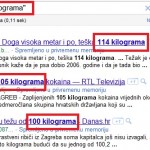 Tekstualni Google operatorisite: rezultate pretraživanja ograničava na određenu domenu koju smo naveli. Npr. site:www.nn.hr zakon nam daje stranice sa domene Narodnih novina u kojima se spominje “zakon”filetype: -> koristimo kad želimo pretražiti rezultate za određenom vrstom file-a tj. dokumenta. Npr. filetype:pdf receptlink: daje nam stranice koje imaju link prema stranici/url-u koji smo naveli. Npr. link:www.net.hr nam daje sve stranice koje imaju link prema net.hr-u (razlika između dofollow i nofollow linkova će biti objašnjena u jednom od sljedećih postova)cache: daje nam cache-iranu verziju stranice. Npr. cache:www.net.hrintext: -> koristimo kad želimo pronaći one stranice koje imaju navedeni pojam u svom tekstu. Npr. intext:lubenica kobasica nam daje one stranice koje u tekstu imaju riječ “lubenica” dok riječ “kobasica” ne mora biti u samom tekstu straniceallintext:  koristimo kad želimo pronaći one stranice koje imaju navedeni pojam u svom tekstu. Npr. allintext:lubenica kobasica nam daje one stranice koje u tekstu imaju i riječ “lubenica” i riječ “kobasica”.intitle:  daje nam one stranice koje imaju navedenu riječ u svom title-u. Npr. intitle:neman morska nam daje one stranice koje imaju u svom titlu riječ “neman” dok riječ “morska” nemora biti u samom titlu ali se spominje negdje na samoj stranici.allintitle: daje nam one stranice koje imaju navedenu riječ/i u svom title-u. Npr. allintitle:neman morska nam daje samo one stranice koje imaju u svom title-u i riječ “neman” i riječ “morska”inurl:  daje nam one stranice koje u svom URL-u imaju navedeni pojam. Npr. inurl:vlada ostavka nam daje one stranice koje u svom URL-u imaju riječ “vlada” dok riječ “ostavka” nemora biti u samom URL-uallinurl: -> daje nam one stranice koje u svom URL-u imaju navedene pojmove. Npr. allinurl:vlada ostavka nam daje samo one stranice koje u svom URL-u imaju i riječ “vlada” i riječ “ostavka”inanchor: -> daje nam one rezultate prema kojima su druge stranice upotrijebile linkove a u tekstu (anchor tekst) tih linkova su upotrijebile navedeni pojam. Npr. inanchor:smiješna djeca nam daje one stranice prema kojima druge stranice imaju linkove a u čijem anchor tekstu se nalazi riječ “smiješna” no ne nužno i riječ “djeca”allinanchor: ->  daje nam one rezultate prema kojima su druge stranice upotrijebile linkove a u tekstu (anchor tekst) tih linkova su upotrijebile navedene pojmove. Npr. allinachor:smiješna djecanam daje one stranice prema kojima druge stranice imaju linkove a u čijem anchor tekstu se nalazi i riječ “smiješna” i riječ “djeca”